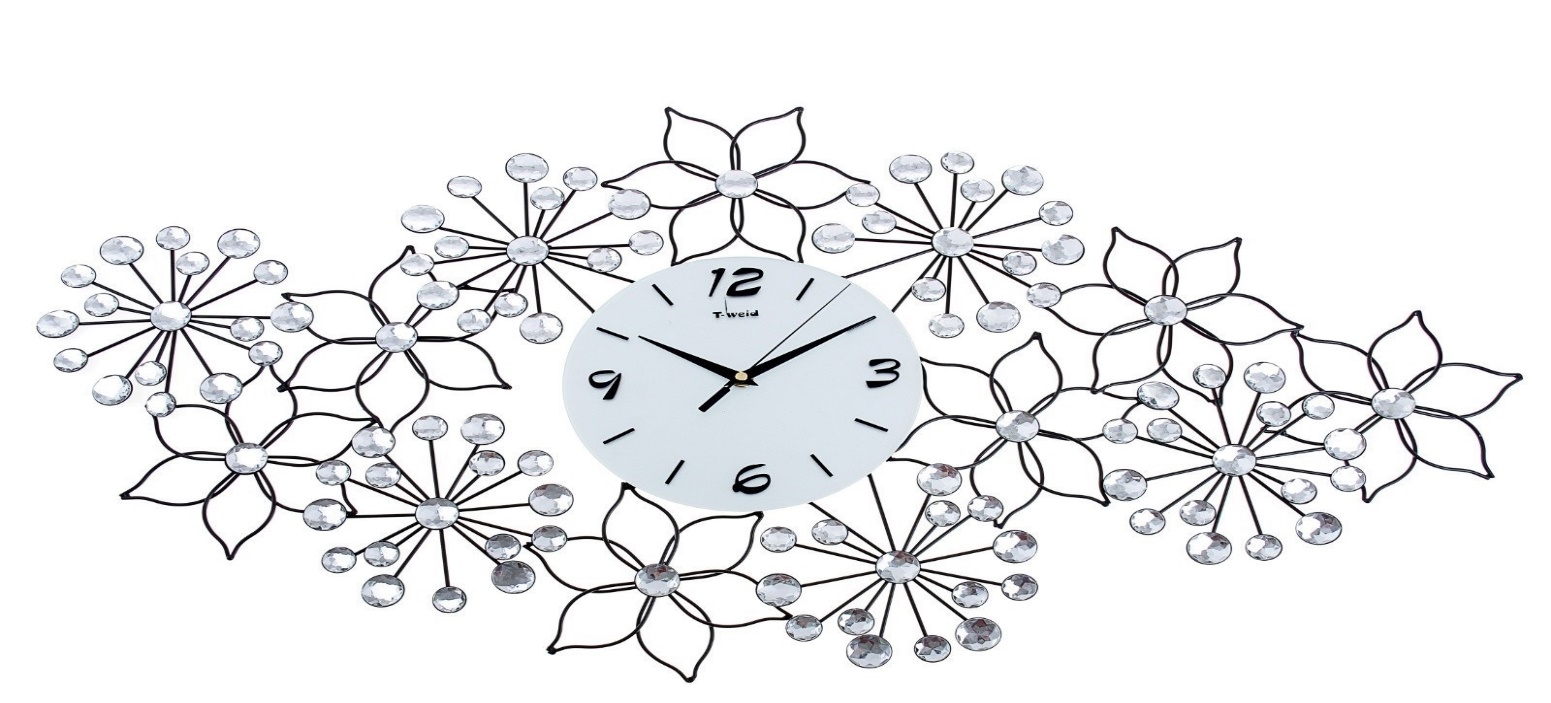 Конспект НОД «Познание» в старшей группе на тему:«Опасности, подстерегающие нас зимой.»                                                      Выполнила:                                                          Воспитатель                                                                  Купрюшкина Г.Н.Слайд 1Зима – это один из самых любимых, но в то же время опасных сезонов, особенно для вас, детей. В этот период увеличивается шанс простудиться и получить травму. Поэтому надо быть предельно внимательными, чтобы избежать этих неприятных ситуаций.Вы любите зиму, потому что зимой есть много развлечений: играть в снежки, лепить снеговика, кататься на санках, коньках и лыжах, ну и просто валяться в снегу. Но зима таит в себе и опасности, о которых надо обязательно знать каждому ребенку. Сегодня мы с вами и поговорим об этих опасностях. Я вам буду рассказывать различные истории про девочек и мальчиков, а потом обсуждать их действия.Слайд 2На улице был сильный мороз. Два друга - Ваня и Илюша решили погулять. Ваня ленился одеваться. Он обул сапоги, накинул на себя пальто и шапку, а застёгиваться не стал. А Илюша не захотел одевать варежки. Мальчики решили поиграть в снежки. Им так было весело, что они заигрались до вечера. А когда пришли домой, то увидели какие у них красные руки и лицо. Всё сильно болело и жгло. Как вы думаете, почему с ними такое случилось и так всё болело?(ответы детей)Слайд 3Итак, если мороз крепчает, надо следить за тем, чтобы не отморозить себе открытые части тела – лицо, руки. Нельзя выходить на мороз без перчаток или варежек, шарфа и шапки.Морозный солнечный день. На прогулке Оксана и Соня поспорили. Оксана говорит Соне: «Спорим, что я оближу качели?» А Соня сказала: «Я облизывать не буду, они грязные» и ушла. Не успела Соня отойти, как услышала, что кто-то стонет. Она обернулась и увидела Оксану, стоявшую у качелей. Как вы думаете, что произошло с Оксаной, почему она стонет?(ответы детей)Слайд 4Металл на морозе становится опасен, и лучше не прикасаться к нему незащищенной кожей - возможно «прилипание». Если ты лизнул железо на морозе, и язык прилип – не отрывай! Будет большая рана. Язык влажный и на морозе он быстро примерзает. Попросите окружающих вас людей о помощи.Однажды в зимний день девочка Рада со своей семьёй вышли на улицу. Мама Рады предложила всем поиграть в догонялки. Рада, набегавшись устала и захотела пить. И тогда она, не долго думая, решила поесть снег. Придя домой, у Рады заболело горло и живот. Что случилось с Радой? Почему стало болеть горло и живот. О каком правиле забыла Рада?(Ответы детей)Физминутка «Мороз»Но вечер приближается        (разведите руки в стороны), Вьюга начинается        (покачайте над головой руками из стороны в сторону). Крепчает мороз        (с усилием сожмите кулаки)—Щиплет щеки, щиплет нос        (пальцами слегка ущипните щеки и нос)Руки стали замерзать        (потрите ладони)Надо их отогревать                (подышите на ладони).Вечер приближается                (разведите руки в стороны)Темнота сгущается.Нам домой давно пора—До свиданья! До утра!        (помашите рукой на прощание).Слайд 5Часто дети, набегавшись, берут в рот сосульки или снег. Не надо это делать. Сосульки грязные. Сосульки намерзают из воды, которая течёт с крыши. А на крыше всякий мусор, пыль. Представляете, сколько микробов может быть в сосульке?Зимой дети младшей группы детского сада выходили на прогулку. Воспитатель предупреждал их об опасности. Но мальчик Вася не послушался воспитателя. Все дети спустились со ступенек аккуратно и правильно. А Вася упал с лестницы и разбил нос.Почему такое случилось только с Васей?(Ответы детей)Слайд 6Опасность представляют собой и ступеньки. Зимой ступеньки могут быть скользкими и можно упасть. Спускаться нужно, только держась за перило или по коврику.Илюша с мамой шли в детский сад. У Илюши было хорошее настроение. Он шёл, задрав голову и распевая песни. Вдруг раздался крик: «Стой». Илюша испугался и резко остановился.Как вы думаете, почему Илюше закричали «Стой»? Что могло произойти с Илюшей? (ответы детей)Запомните! Во время движения всегда стоит смотреть по сторонам и под ноги.Ульяна и Глеб очень любят играть со своим котёнком. Они завернули его в одеяло и пошли на улицу. По дороге из дома они очень громко спорили, кто же понесёт котёнка. И пока они были отвлечены спором котёнок выпрыгнул из-под одеяла и быстро побежал в подъезд дома. На крыше дома висели огромные сосульки. Ульяна и Глеб кинулись бежать за котёнком.  Дети, как вы думаете, что могло произойти с Ульяной и Глебом? Какое правило они нарушили?Слайд 7.Запомните, дети! Ни в коем случае нельзя играть там, где с крыши свисают сосульки или может упасть снег; подходить и трогать свисающие сосульки; будь внимательным и наблюдательным.Никита очень любил своего папу. Однажды вечером на домашний телефон раздался звонок. Это звонили Никитиному папе с работы. Положив трубку телефона, папа объявил: «Я уезжаю на месяц в командировку». Никита с мамой очень расстроились. Спустя месяц мама и Никита встречали папу на автобусной остановке. Увидев выходящего из автобуса папу, Никита побежал к нему, поскользнулся и упал.Как вы думаете, какое правило безопасности нарушил Никита?Слайд 8По улицам, покрытым слоем льда, передвигайтесь медленно. Старайтесь избегать обледенелых участков, идите по песку, который рассыпают на улицах. Наступайте на всю ступню, в руках по возможности не держите никаких предметов, не кладите руки в карманы.Какая чудо – горка
У нас у дома, братцы!
Взял саночки Егорка,
Пошел с горы кататься.
Он склон нашел покруче,
Но говорит Марина:
«Здесь не катайся лучше,
Смотри, внизу – машины!
Катался тут Сережа,
Хороший мой знакомый.
Ходить пока не может –
Лежит он с переломом!
Попал он под машину», -
Поведала Марина.
«Смотри, с другой сторонки,
Где нет проезжей части,
Катаются Аленка,
Вадим, Илья и Настя.
На санках, снегокатах
Катаются ребята.
Раз нет внизу дороги,
То будут целы ноги!»
«Марина, я согласен!
Спасибо за советы!
Да, этот склон опасен, С него я не поеду!
Я покатаюсь с вами –
С тобой, Ильей, Вадимом.
Вернусь я к папе, маме
Живым и невредимым!»Слайд 9Ни в коем случае не играйте на проезжей части дороги и на тротуаре! Не выбегайте на мостовую за мячом или другой игрушкой. Вы рискуете не заметить проезжающей машины и попасть под нее. Слайд 10.Зима – это замечательное время года! Если выполнять все правила безопасности, то можно избежать многих неприятностей.